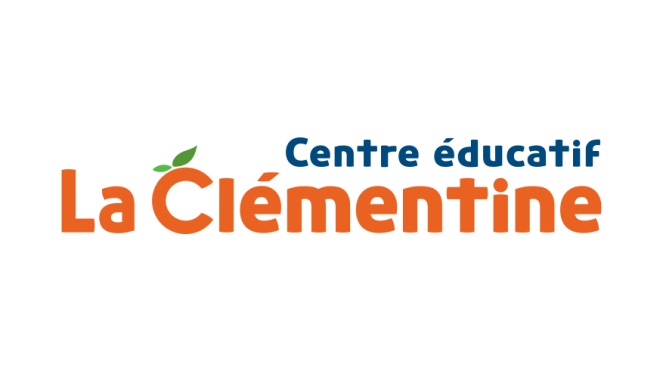 Formulaire pour la journée pédagogique du 22 septembre 2017   La date limite pour réserver une place est le lundi 18 septembre 2017.À défaut de recevoir le formulaire ou d’avoir reçu une confirmation par courriel, votre enfant sera refusé.Prendre note que chaque réservation sera considérée comme une journée à payer.  La date limite pour annuler est le 18 septembre 2017.Un formulaire par enfantBridget Sabourin EPEI Superviseure              Date de réception du formulaire ___________Nom de l'enfantIndiquer le groupe d'âge de votre enfantIndiquer le groupe d'âge de votre enfantNom de l'enfantMaternelle/jardin45.00 $Présent 6-12 ans40.00 $Présent Nom de l'enfantSignature du parent : ____________________________________________________________Date : _______________________________________________________________________Signature du parent : ____________________________________________________________Date : _______________________________________________________________________Signature du parent : ____________________________________________________________Date : _______________________________________________________________________